Your Center Name Here	Advisory Council Meeting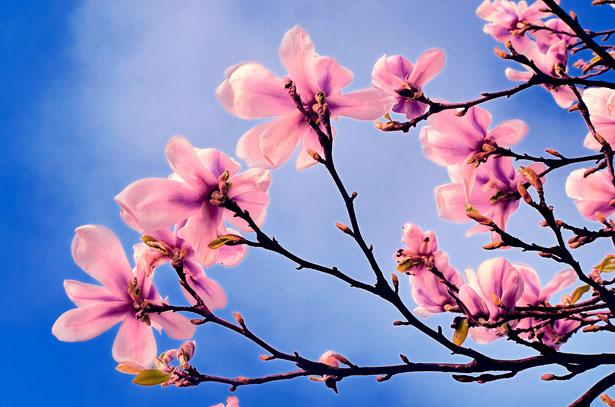 		Tuesday, May 17, 2022 4:00pmI.  Call Meeting to OrderII.  Approval of Minutes from last meeting (March 8, 2022)III.  Review and Discuss Budget 2021 - 2022 Budget is zeroed out2022 - 2023 Budget needs approvalIV.  Program ReportsGroovy GirlsBAM Club @ SJE Manners & Etiquette Classes/luncheonsEarly Intervention programsV.  Upcoming EventsSummer SchoolMusic Time Summer 2022VI.  Standards of Quality VII.  AdjournmentVII.  Next Advisory Council Meeting is scheduled for September 6, 2022.  